PORTARIA Nº 013/2022Data: 24 de janeiro de 2022Nomeia a senhora Dorlene Fidêncio para o cargo de Assessor Parlamentar I.O Excelentíssimo Senhor LEANDRO CARLOS DAMIANI, Presidente da Câmara Municipal de Sorriso, Estado de Mato Grosso, no uso das atribuições que lhe são conferidas por Lei e,Considerando o disposto no art. 48 da Lei Complementar nº 270/2017.		RESOLVE:		Art. 1º - Nomear a Senhora DORLENE FIDÊNCIO portadora do RG nº *******-4 SSP/mt e CPF nº ***.***.***-88, para exercer o cargo de Assessor Parlamentar I, no gabinete da Vereadora Jane Delalibera, lotando-a no Quadro dos Cargos de Provimento em Comissão.		Art. 2º - Esta Portaria entra em vigor nesta data.Câmara Municipal de Sorriso, Estado de Mato Grosso, em 24 de janeiro de 2022.LEANDRO CARLOS DAMIANIPresidenteREGISTRE-SE, PUBLIQUE-SE, CUMPRA-SE. 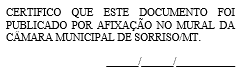 